Milverton Primary School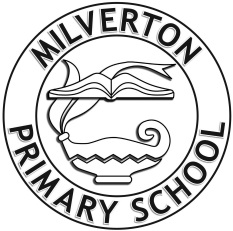 Induction plan, checklist and training needs Induction PlanInduction ChecklistTraining NeedsJob Role:………………………………………...		Induction Lead:……………..Signed:…………………………………………..  	Date:…………………………..Week 1Week 2Week 3KCSIESafeguard inductionTour and meet colleaguesInduction fileRead guidanceJob specific questionsStaff handbookCheck understanding of key informationIdentify training needsActionDate CompletedActionDate CompletedRead Safeguarding materialPart 1 of KCSIEKnow who the designated safeguard leads areRead Staff Code of ConductComplete safeguard introduction Read Staff HandbookProvided with Job Specific materials / informationRead Health and Safety Policy and guidanceEstablished an Induction PlanRead and understood Fire and emergency proceduresIdentified training needsRead Behaviour policyTaken a tour of the school and been given induction fileTraining needs